Сумська міська рада VІІІ СКЛИКАННЯ L СЕСІЯРІШЕННЯ від 28 лютого 2024 року № 4522-МР м. СумиРозглянувши звернення громадян, надані документи, відповідно до статей 12, 122 Земельного кодексу України, частини четвертої статті 15 Закону України «Про доступ до публічної інформації», протоколу засідання постійної комісії з питань архітектури, містобудування, регулювання земельних відносин, природокористування та екології Сумської міської ради від 23.01.2024 № 78, керуючись пунктом 34 частини першої статті 26 Закону України «Про місцеве самоврядування в Україні», Сумська міська рада  ВИРІШИЛА:Визнати таким, що втратив чинність пункт 47 додатку № 1 до рішення Виконавчого комітету Сумської міської Ради народних депутатів від 17.03.1994 № 136 «Про передачу в приватну власність земель» стосовно надання у приватну власність земельної ділянки площею 0,03 га за адресою: м. Суми,                             вул. Оболонська, 14, Осадчук Ганні Захарівні, у зв’язку з неоформленням нею права власності на земельну ділянку та переходом права власності на житловий будинок, що розташований на даній земельній ділянці, до Савченка Сергія Дмитровича, Савченко Нелі Володимирівни, Савченка Сергія Сергійовича та Савченка Вадима Сергійовича.Секретар Сумської міської ради                                                      Артем КОБЗАРВиконавець: Клименко Юрій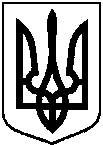 Про часткову втрату чинності рішення Виконавчого комітету Сумської міської Ради народних депутатів від 17.03.1994      № 136 «Про передачу в приватну власність земель» 